Name______________________						Date____________Simplify the exponential expression. . Use what you know about exponent rules to critique the work of Awa and Austin.Who do you agree with? How do you know? Use what you know about exponent rules to support and justify your answer.I agree with ____________________ because __________________________________ ________________________________________________________________________________________________________________________________________________I know this is true because __________________________________________________ ____________________________________________________________________________________________________________________________________________________________________________________________________________________________________made a mistake when__________________________________________________________________________________________________________________________________________________________________________________________________________________________________________________________________We Understand ________________________________________________________________________________________________________________________________________________________________________________________________________________________Write a mathematical argument to justify your answer. Use complete sentences and correct mathematical vocabulary. Make sure you include:Who do you agree with, Awa or Austin?Evidence to support who is correctEvidence to support who is incorrectWarrants (from the We Understand section)____________________________________________________________________________________________________________________________________________________________________________________________________________________________________________________________________________________________________________________________________________________________________________________________________________________________________________________________________________________________________________________________________________________________________________________________________________________________________________________________________________________________________________________________________________________________________________________________________________________________________________________________________________________________________________________________________________________________________________________________________________________________________________________________________________________________________________________________________________________________________________________________________________________________________________________________________________________________________________Awa’s work: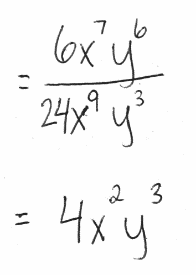 Austin’s work: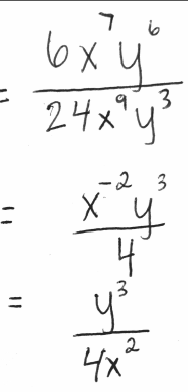 